Commercial Work BenchAssembly Instructions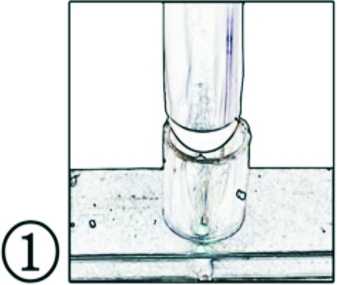 Let  the tabletop upside down on a soft clotin to prevent scratches.Insert one pipe into a comer support.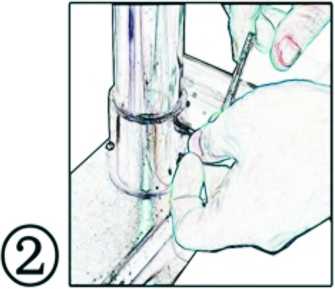 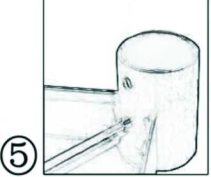 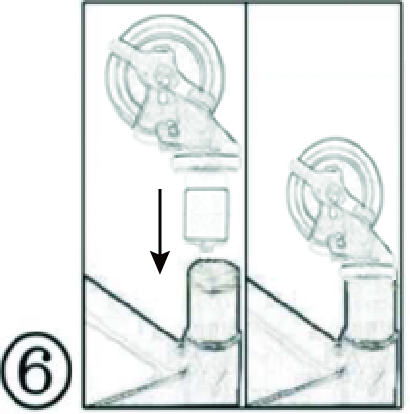 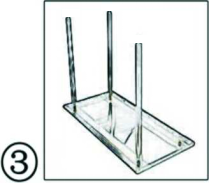 Remove the allen screws and allen wrench.Each  corner  support  requires Two allen screws.Wait  until the table is completely assembledbefore securely tighening each allen screw.After all four pipes have been Attached,lower the adjustableTable base and let each pipeInto the base holes .Each  corner  support  requiresTwo allen screws .Wait until thetable is completely assembledbefore securely  tightening each allen screw.Insert four casters into the four foot tubes, all of which are universal wheels, two of which have brakes.Turn the table over after each screwis securely tightened .Two peopleshould be required to rotate the table.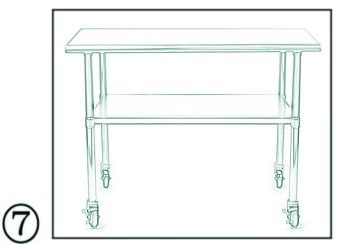 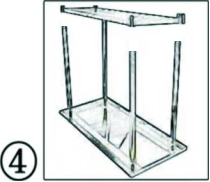 